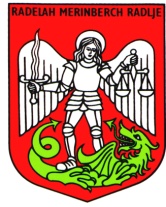   OBČINA RADLJE OB DRAVI		Mariborska cesta 7, 2360 Radlje ob DraviPonudbena cena za izvedbo delizvedba treh delavnic za mlade na temo:lokalne mladinske politike, participacije mladih, delovanja mladinskega sveta lokalne skupnosti (MSLS) inizdelavo strategije za mlade v Občini Radlje ob Dravi;oblikovanje predlogov ukrepov za vključitev v Strategijo za mlade Občine Radlje ob Dravi;izdelava zaključnega dokumenta Strategije za mlade Občine Radlje ob Dravi.skupno znaša: ____________________________ z DDV. Ponudba mora biti veljavna 60 dni od datuma oddaje.Ponudnik mora predložiti ustrezna dokazila/priloge: predračun, potrdila o izpolnjevanju referenc, program predvidenih aktivnosti.  Kraj in datum:______________________			Žig in podpis odgovorne osebe:Izjavljamo, da:izpolnjujemo vse formalne pogoje za delo in imamo ustrezne formalne zmožnosti, opremo in druge pripomočke, strokovno usposobljene zaposlene, ustrezne izkušnje, da smo sposobni izvesti vsa potrebna dela, ki so predmet naročila.Kraj in datum:______________________			Žig in podpis odgovorne osebe:Ponudba                                                                                                                                      ObrazecNaročnik:OBČINA RADLJE OB DRAVIMariborska cesta 7, 2360 Radlje ob DraviPredmet naročila:Priprava Strategije za mlade Občine Radlje ob DraviPolni naziv ponudnika: ____________________________________________________________________________________________________________Sedež:____________________________________________________________________________________________________________Zakoniti zastopnik ponudnika:____________________________________________________________________________________________________________Kontaktna oseba:____________________________________________________________________________________________________________Telefonska številka: ____________________________________________________________________________________________________________Davčna številka:____________________________________________________________________________________________________________Matična številka:____________________________________________________________________________________________________________Transakcijski račun: ____________________________________________________________________________________________________________Izjava                                                                                                                                         ObrazecPredmet javnega naročila:Priprava Strategije za mlade Občine Radlje ob DraviPonudnik: